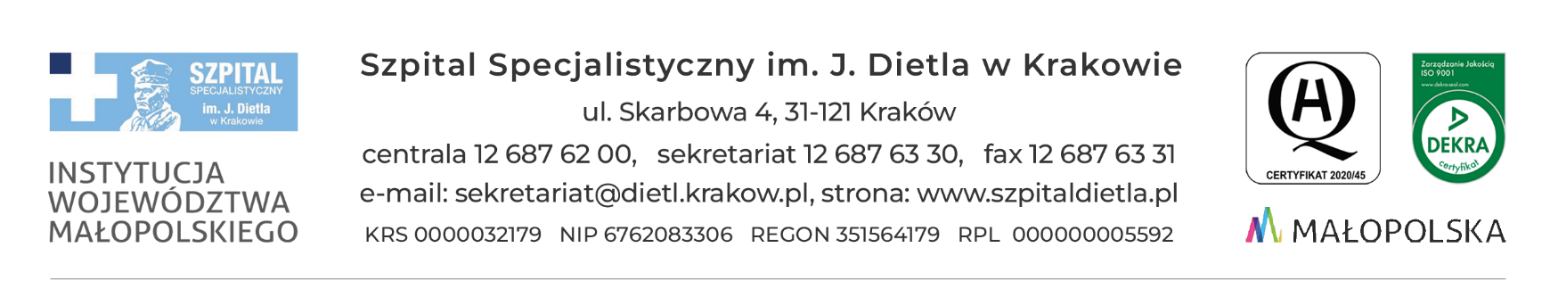 Kraków, dn. 02.07.2024 r. SZP-271/17-2/2024Do wszystkich zainteresowanychDot. sprawy: SZP/17/2024- zmiany treści SWZDotyczy postępowania o udzielenie zamówienia publicznego na: Dostawę i odkup energii elektrycznejZMIANA TREŚCI SWZDziałając w oparciu o art.137 ust. 1 PZP, Zamawiający informuje, że zmianie uległy zapisy SWZ.Zamawiający informuje, że dokonuje następujących zmian:SWZ, Rozdz. XXIV TERMIN ZWIĄZANIA OFERTĄ, ust. 1 w następujący sposób (zmiany zaznaczono kolorem czerwonym):„1. Wykonawca jest związany ofertą do dnia 15.10.2024 r., przy czym pierwszym dniem związania ofertą jest dzień, w którym upływa termin składania ofert.” SWZ, Rozdz. XXVI SPOSÓB ORAZ TERMIN SKŁADANIA OFERT, ust. 1 w następujący sposób (zmiany zaznaczono kolorem czerwonym):„1. Ofertę wraz z wymaganymi dokumentami należy umieścić na platformazakupowa.pl pod adresem: https://www.platformazakupowa.pl/transakcja/934797 w myśl ustawy pzp na stronie internetowej prowadzonego postępowania do dnia 18.07.2024 r. do godziny 10:00”.SWZ, Rozdz. XXVII OTWARCIE OFERT, ust. 1 w następujący sposób (zmiany zaznaczono kolorem czerwonym):„1. Otwarcie ofert nastąpi w dniu 18.07.2024 r. o godzinie 10:05”.Zmiana ogłoszenia została zamieszczona w UPUE w dniu 02.07.2024 r. pod numerem 2024/S 127-391481Numer publikacji ogłoszenia: 391481-2024Numer wydania Dz.U. S: 127/2024Zamawiający informuje, że pozostałe zapisy SWZ nie ulegają zmianie.KIEROWNIKSEKCJI ZAMÓWIEŃ PUBLICZNYCHmgr Marlena Czyżycka-Poździoch